  UNIVERSIDADE DE ÉVORA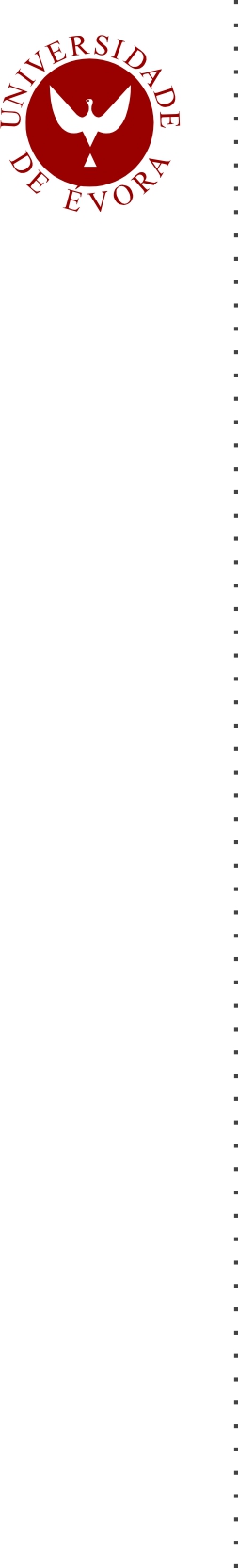   ESCOLA DE CIÊNCIAS SOCIAIS  DEPARTAMENTO DE  Título   Nome do Mestrando  Orientação: Nome do(s) orientador(es) Mestrado em … Área de especialização: Caso seja aplicável Relatório de Estágio ou Trabalho de Projeto ou Dissertação (só um)  Évora, Ano  Esta dissertação não inclui as críticas e as sugestões feitas pelo júri